Add a Fixed Asset (FA) Standalone Record for a Vehicle(no Shell Record)The following instructions will provide the minimum requirements for adding a fixed asset record to wvOASIS for a vehicle.Navigate to the Document Catalog and create a FA document <OR> JUMP TO = FAType the code: FAType your department numberType your unit numberClick Create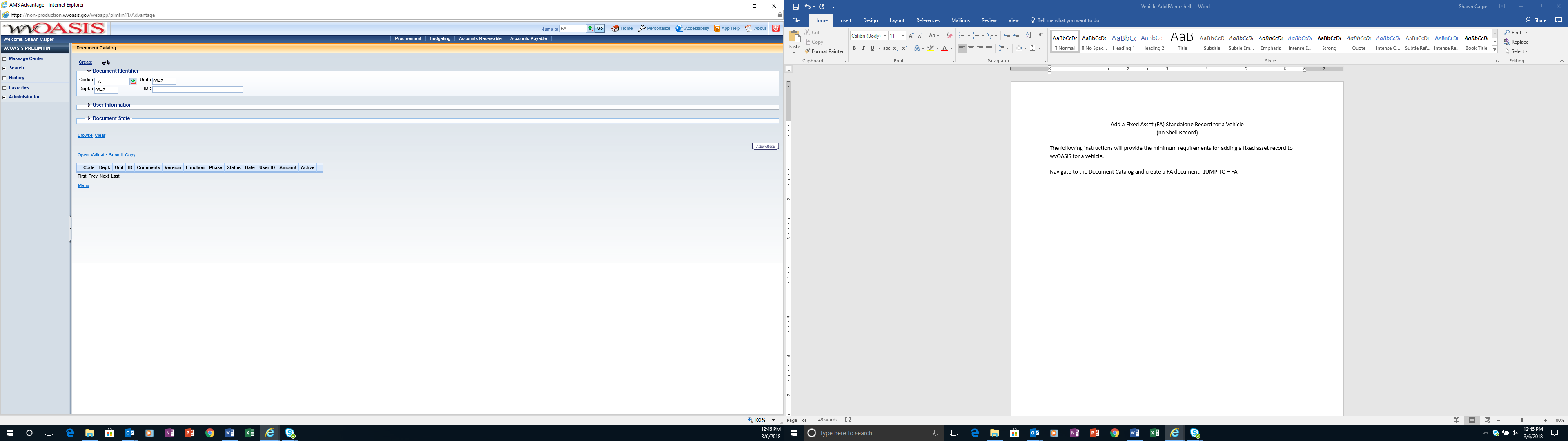 Click the Auto Numbering box and click Create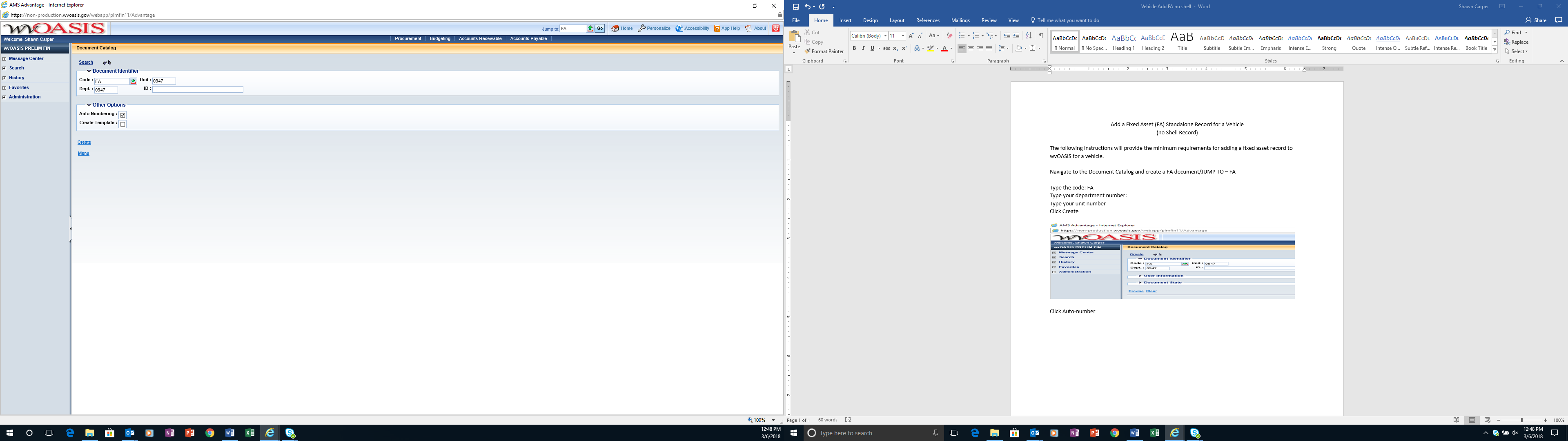 HEADER/General Information TabDocument Name		Type the description of the vehicle (2018 Jeep Cherokee)Document Description		Type the Purchase Order Number, if applicableFixed Asset Description	Type the description of the vehicle (2018 Jeep Cherokee).  This should be a detailed description as it will appear on reportsAuto Generate FA Number	Check the box, so the system will assign a unique A number.  When you click Validate, the Fixed Asset number field will populate with the unique A number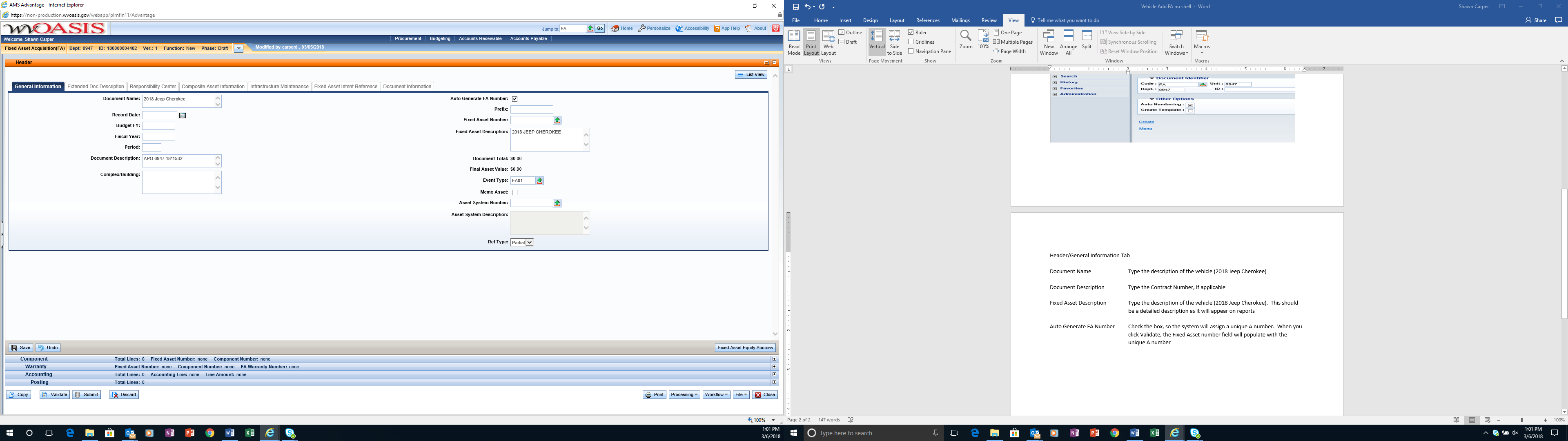 HEADER/Responsibility Center TabCustodian	Type the custodian code or click on the pick list arrow to search for and select the appropriate codeFund	Type the fund number that “owns” the assetSub Fund	Type the sub-fund number that “owns” the assetDepartment	Type the department number that “own” the assetUnit	Type the unit number that “owns” the assetOther	Other chart of account elements may also be typed, such as activity or program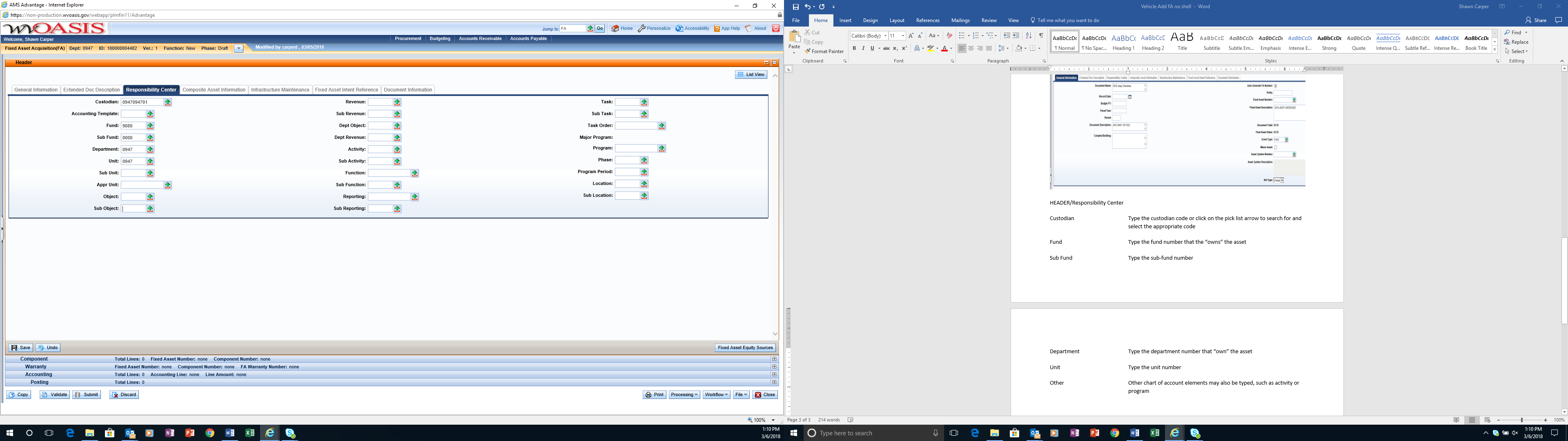 You can also attach supporting document to the Header.  To add an attachment, you can click on File located on the bottom, right hand section of the screen and then click on Attachments.  Attachments must be in .pdf format.  Fleet Management attaches the Dealer Invoice to their entries.Click SAVECOMPONENT SECTION/Component General Information TabClick Insert New LineComponent Number	Type the Component Number.  The common number to use for the first line is 001Commodity Code	Type or search for and select the appropriate Commodity Code number.	25100000 = Motor VehiclesUnits	Type 1Unit of Measure	Select EA for EachTag Number	Type the tag number as defined by your department.  In lieu of the tag number, you can type the last 6 digits of the VIN.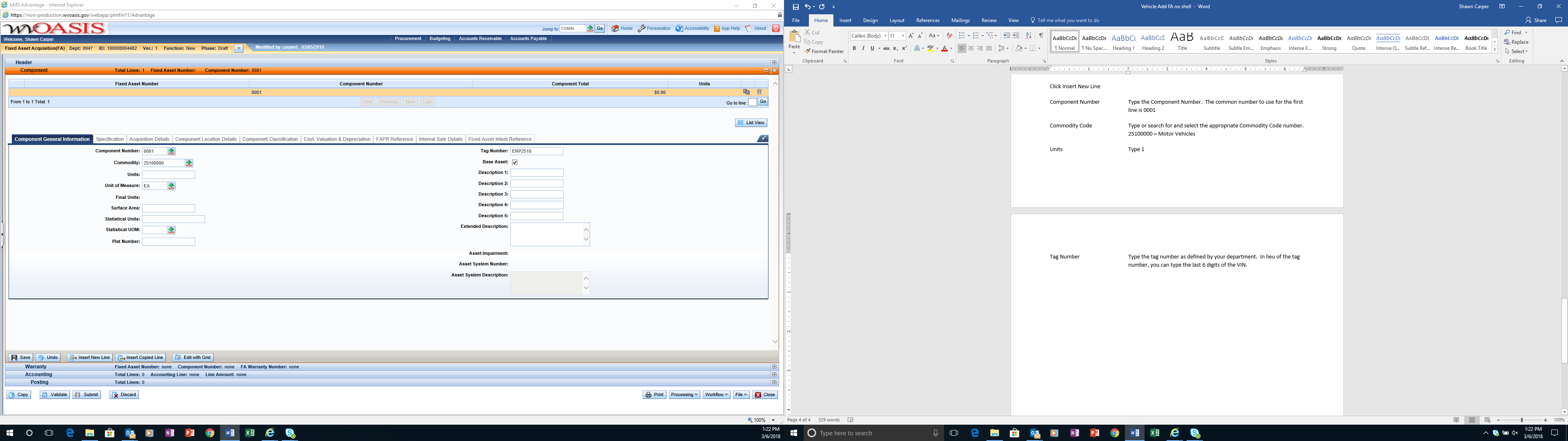 Click SAVECOMPONENT/Specification TabManufacturer	Type the make of the vehicle.  JeepModel Number	Type the model of the vehicle.  CherokeeDrawing	Type the year of the vehicle. 2018Serial Number	Type the VIN for the vehicleSpecification	Type the color of the vehicle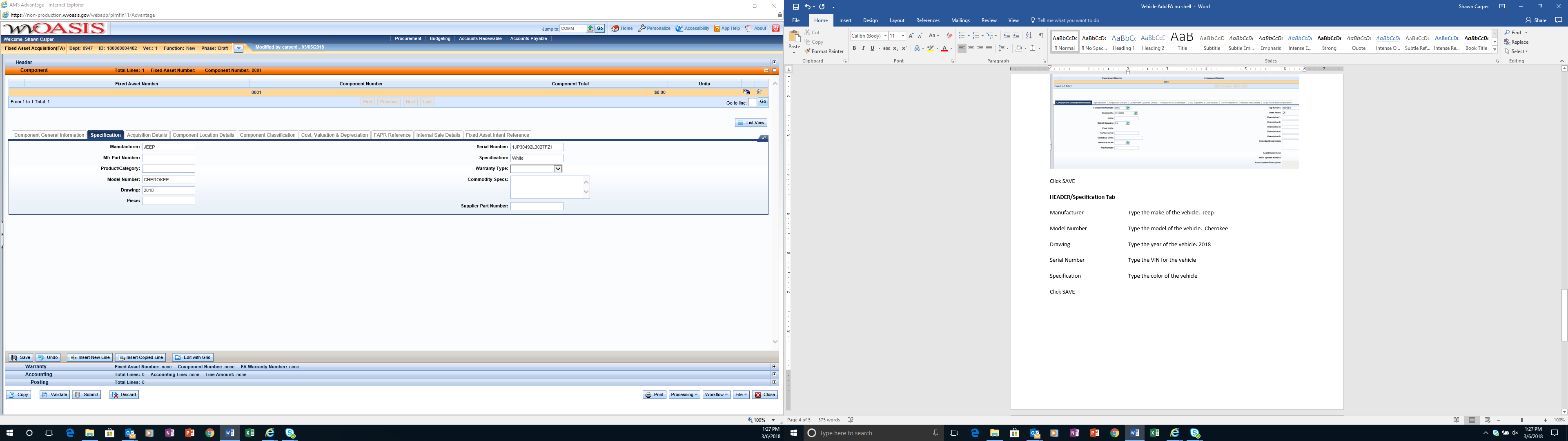 Click SAVECOMPONENT/Acquisition Details TabAcquisition Date	Type/Select the date the vehicle was acquired/deliveredAcquisition Method	Type or search for and select the acquisition method.  The most common method will be VPUR – vendor purchase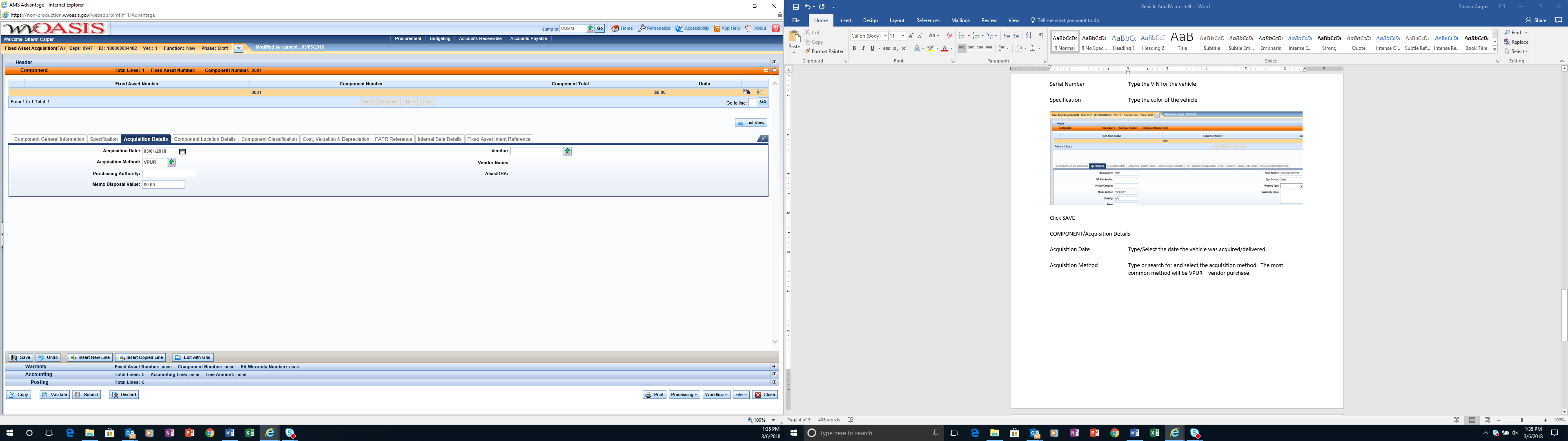 Click SAVECOMPONENT/Component Location Details TabLocation	Type or search and select the Location for the vehicle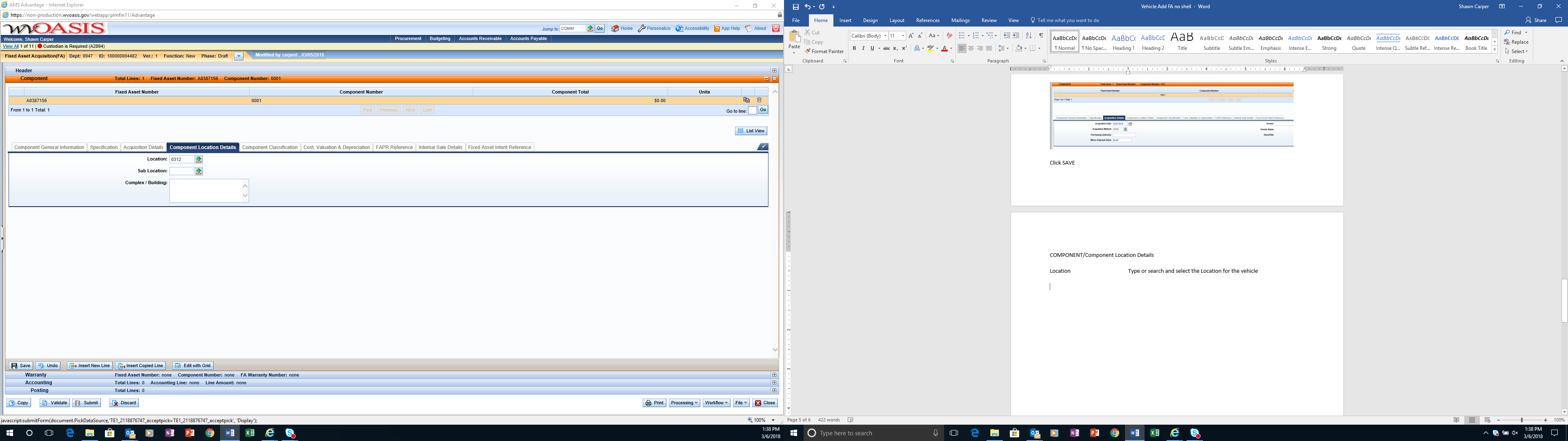 COMPONENT/Component Classification TabFixed Asset Classification	Select AdjustmentFixed Asset Catalog	02 = Vehicles 1 ton and under (title will change from Vehicles – Agency Owned in near future)	03 = Vehicles over 1 ton (title will change from Vehicles – Travel Management in near future)	06 = General Machinery/Equip (use this code for ATV’s)In Service Date	Type/Select the date the vehicle was acquired/delivered – this date will match the Acquisition DateClick SAVE.  The Fixed Asset Type, Fixed Asset Group, and Useful Life will automatically populate.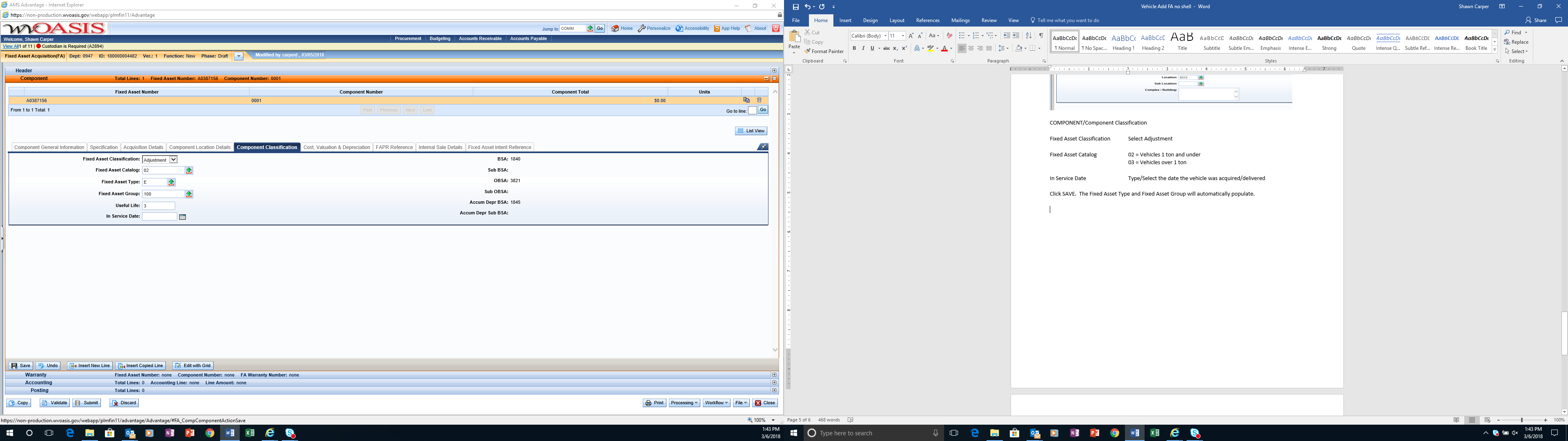 COMPONENT/Cost, Valuation & Depreciation TabDepreciation Structure	Select Responsibility Center 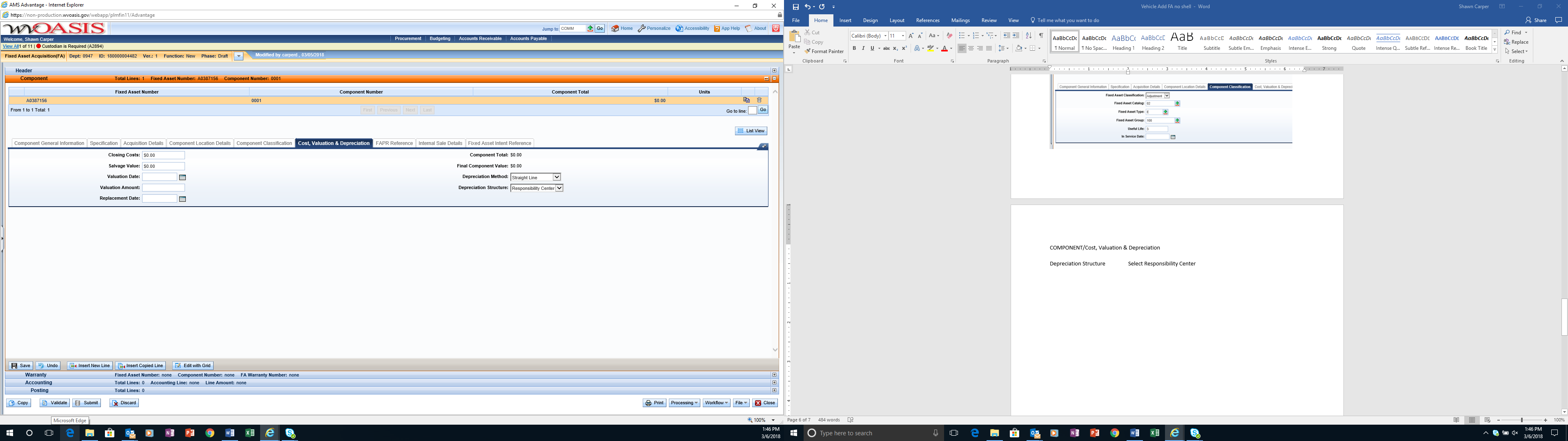 ACCOUNTING/General Information TabClick Insert New LineLine Amount	Type the purchase price of the vehicleFunding Fiscal Year	Type the Funding FY – for example: 2018Funding Budget FY	Type the Budget FY – for example: 2018Responsibility Center Posting	Select Yes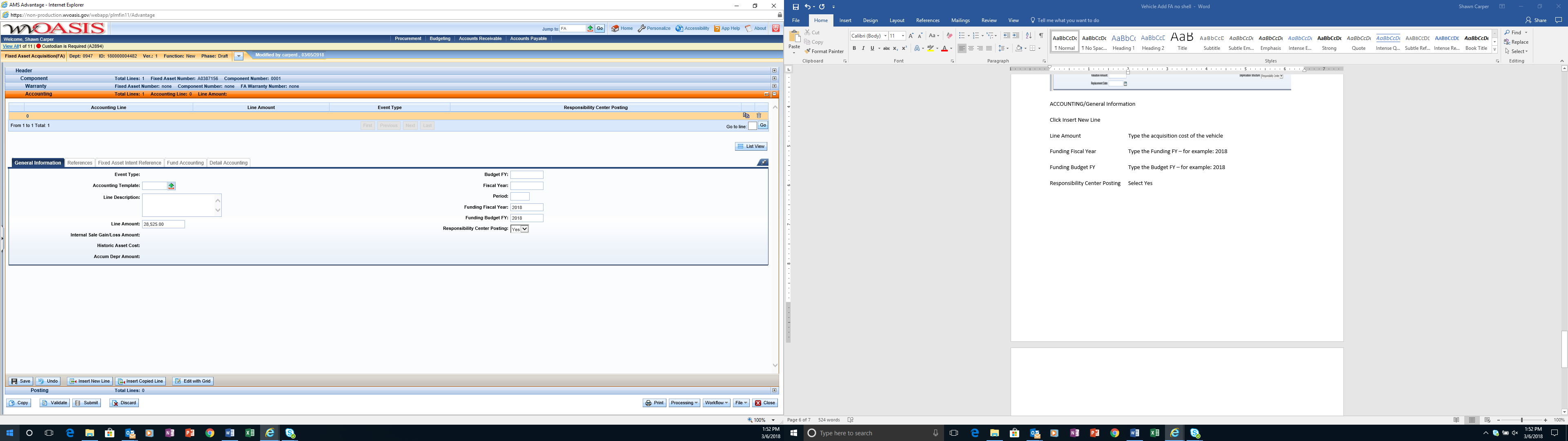 Click SAVEACCOUNTING/Fund Accounting TabFund	Type the fund referenced on the payment documentSub Fund	Type the sub fund referenced on the payment documentDepartment	Type the department referenced on the payment documentUnit	Type the unit referenced on the payment documentAppr Unit	Type the appropriation unit referenced on the payment documentObject	Type the object referenced on the payment documentSub Object	Type the sub object referenced on the payment documentThe Detail Accounting tab is also available for typing additional chart of accounts elements such as activity or program.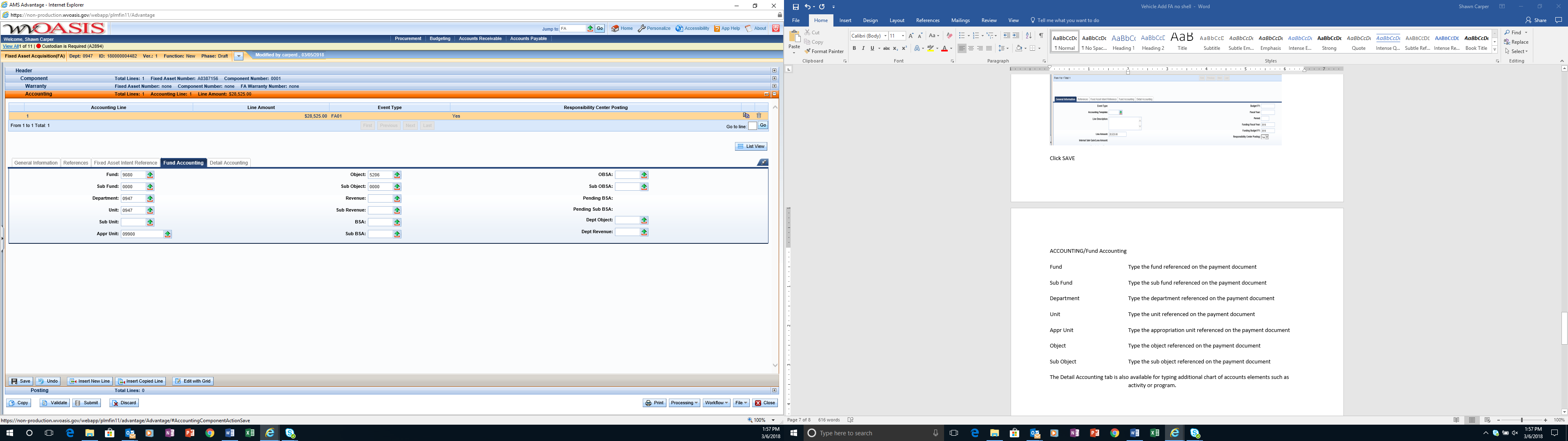 Click SAVEClick VALIDATEIf no errors are present, you will see the following message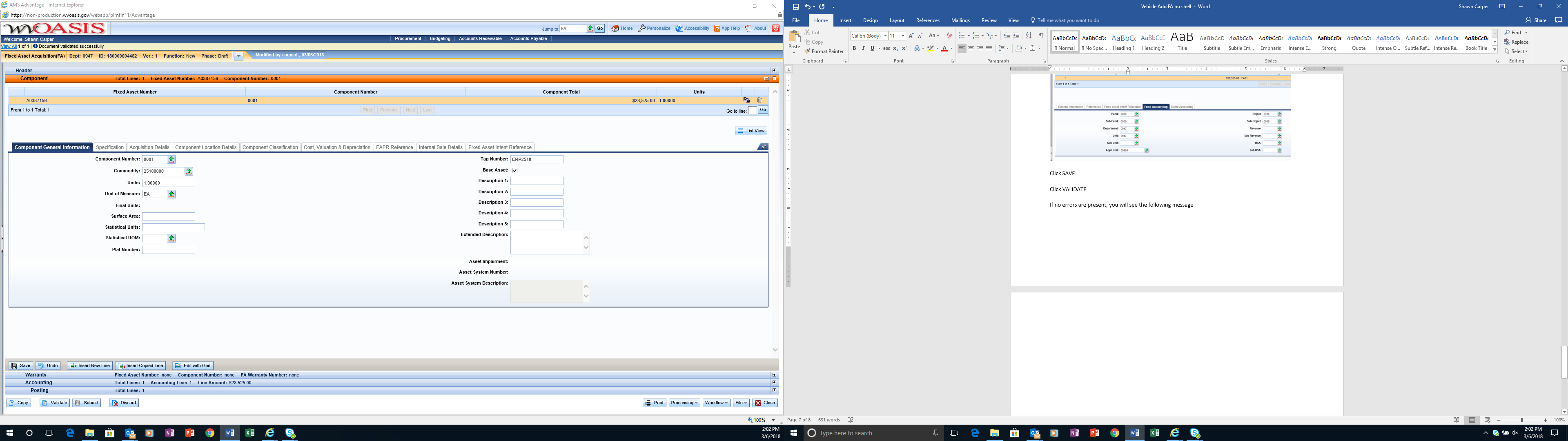 If errors are present, you can correct the errors and then click Validate again.Once the document is free of errors,Click SUBMITThe document can now be reviewed and approved by the appropriate person within the organization.